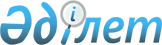 «Жеке санаттағы азаматтарға қала ішінде қоғамдық көлікте (таксиден басқа) жүру жолақысына әлеуметтік көмек көрсету туралы» қалалық мәслихаттың 2006 жылғы 1 ақпандағы N 30/276 шешіміне өзгерістер мен толықтырулар енгізу туралы
					
			Күшін жойған
			
			
		
					Қарағанды облысы Балқаш қалалық мәслихатының 2009 жылғы 27 мамырдағы N 21/160 шешімі. Қарағанды облысы Балқаш қаласының Әділет басқармасында 2009 жылғы 11 маусымда N 8-4-145 тіркелді. Күші жойылды - Қарағанды облысы Балқаш қалалық мәслихатының 2010 жылғы 24 ақпандағы N 28/217 шешімімен     Ескерту. Күші жойылды Қарағанды облысы Балқаш қалалық мәслихатының 2010.02.24 N 28/217 шешімімен.

      Қазақстан Республикасының 2008 жылғы 4 желтоқсандағы Бюджет кодексіне, Қазақстан Республикасының 2001 жылғы 23 қаңтардағы "Қазақстан Республикасындағы жергілікті мемлекеттік басқару және өзін-өзі басқару туралы" Заңына сәйкес қалалық мәслихат ШЕШТІ:



      1. Қалалық мәслихаттың 2006 жылғы 1 ақпандағы N 30/276 "Жеке санаттағы азаматтарға қала ішінде қоғамдық көлікте (таксиден басқа) жүру жолақысына әлеуметтік көмек көрсету туралы" (нормативтік құқықтық актілерді мемлекеттік тіркеу Тізілімінде N 8-4-26 болып тіркелген, "Балқаш өңірі" газетінің 2006 жылғы 17 наурыздағы N 23 санында жарияланған), қалалық мәслихаттың 2007 жылғы 21 ақпандағы N 40/390 "Жеке санаттағы азаматтарға қала ішінде қоғамдық көлікте (таксиден басқа) жүру жолақысына әлеуметтік көмек көрсету туралы" қалалық мәслихаттың 2006 жылғы 1 ақпандағы N 30/276 шешіміне өзгерістер мен толықтырулар енгізу туралы" шешімімен өзгерістер мен толықтырулар енгізілген (нормативтік құқықтық актілерді мемлекеттік тіркеу Тізілімінде N 8-4-66 болып тіркелген, "Балқаш өңірі" газетінің 2007 жылғы 9 наурыздағы N 21 санында, "Северное Прибалхашье" газетінің 2007 жылғы 9 наурыздағы N 25-26 санында жарияланған), қалалық мәслихаттың 2008 жылғы 12 наурыздағы N 7/61 "Жеке санаттағы азаматтарға қала ішінде қоғамдық көлікте (таксиден басқа) жүру жолақысына әлеуметтік көмек көрсету туралы" қалалық мәслихаттың 2006 жылғы 1 ақпандағы N 30/276 шешіміне өзгерістер мен толықтырулар енгізу туралы" шешімімен өзгерістер мен толықтырулар енгізілген (нормативтік құқықтық актілерді мемлекеттік тіркеу Тізілімінде N 8-4-105 болып тіркелген, "Балқаш өңірі" газетінің 2008 жылғы 11 сәурдегі N 29 санында, "Северное Прибалхашье" газетінің 2008 жылғы 9 сәурдегі N 42 санында жарияланған), қалалық мәслихаттың 2008 жылғы 30 маусымдағы N 10/93 "Жеке санаттағы азаматтарға қала ішінде қоғамдық көлікте (таксиден басқа) жүру жолақысына әлеуметтік көмек көрсету туралы" қалалық мәслихаттың 2006 жылғы 1 ақпандағы N 30/276 шешіміне өзгеріс енгізу туралы" шешімімен өзгеріс енгізілген (нормативтік құқықтық актілерді мемлекеттік тіркеу Тізілімінде N 8-4-113 болып тіркелген, "Балқаш өңірі" газетінің 2008 жылғы 16 шілдедегі N 68 санында, "Северное Прибалхашье" газетінің 2008 жылғы 16 шілдедегі N 84 санында жарияланған) шешіміне келесі өзгерістер мен толықтырулар енгізілсін:

      1) 1 тармақта "13310" сандары "15362" сандарымен ауыстырылсын;

      2) 3 тармақ келесі мазмұндағы алтыншы абзацпен толықтырылсын:

      "жұмыс істемейтін мемлекеттік арнайы жәрдемақы алушыларға (N 1, N 2 тізімдері бойынша)";

      3) 4 тармақ келесі мазмұндағы тоғызыншы абзацпен толықтырылсын:

      "Ұсынылған мәліметтердің дұрыстығы үшін өтініш берушілер жауапты. Дұрыс емес мәліметтерді ұсыну салдарынан заңсыз жәрдемақы төленген жағдайда, төленген сома алушылардан өз еріктері немесе сот арқылы өндіріледі".



      2. Осы шешімнің орындалуын бақылау қалалық мәслихаттың бюджет, экономика, заңдылық және азамат құқығы, әлеуметтік-мәдени дамуы және халықты әлеуметтік қорғау жөніндегі тұрақты комиссиясына жүктелсін (Баймағанбетов Е.К.).



      3. Осы шешім алғаш ресми жарияланған күннен кейін күнтізбелік он күн өткен соң қолданысқа енеді.      Сессия төрайымы                            Л. Куликова      Қалалық мәслихат хатшысы                   И. Сторожко      "КЕЛІСІЛДІ"      Қала әкімінің

      міндетін атқарушы

      Ж. Нысанғалиев

      27.05.2009 ж.      Жұмыспен қамту және

      әлеуметтік бағдарламалар

      бөлімінің бастығы

      Қ. Адамова

      27.05.2009 ж.      Қаржы бөлімінің

      бастығы

      Ж. Томпиева

      27.05.2009 ж.      Экономика және

      бюджеттік жоспарлау

      бөлімінің бастығы

      З. Шлыкова

      27.05.2009 ж.
					© 2012. Қазақстан Республикасы Әділет министрлігінің «Қазақстан Республикасының Заңнама және құқықтық ақпарат институты» ШЖҚ РМК
				